О внесении изменений 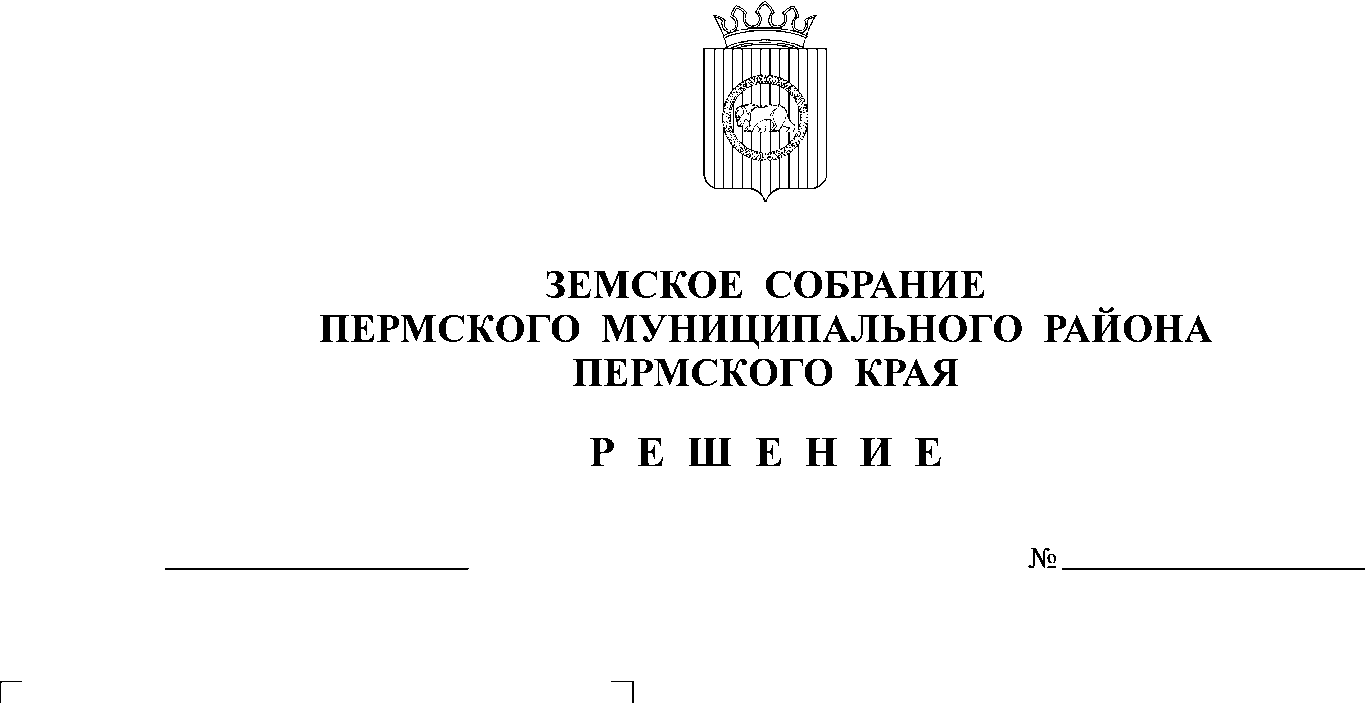 в решение Земского Собрания Пермского муниципального района от 23 сентября 2021 г. № 162 «Об утверждении Порядкапроведения конкурсного отборапроектов инициативногобюджетирования конкурснойкомиссией Пермскогомуниципального района и ихреализации»На основании постановления Правительства Пермского края от 29 июня 2022 г. № 551-п «О внесении изменений в Порядок предоставления субсидий из бюджета Пермского края бюджетам муниципальных образований Пермского края на софинансирование проектов инициативного бюджетирования в Пермском крае, утвержденный постановлением Правительства Пермского края от 10 января 2017 г. № 6-п», статьи 25 Устава Пермского муниципального района,Земское Собрание РЕШАЕТ:1. Утвердить прилагаемые изменения, которые вносятся в решение Земского Собрания Пермского муниципального района от 23 сентября 2021 г.      № 162 «Об утверждении Порядка проведения конкурсного отбора проектов инициативного бюджетирования конкурсной комиссией Пермского муниципального района и их реализации».2. Настоящее решение опубликовать в бюллетене муниципального образования «Пермский муниципальный район», а также разместить на официальном сайте Пермского муниципального района в сети «Интернет».3. Настоящее решение вступает в силу со дня его официального опубликования и распространяется на правоотношения, возникшие с 01 августа 2022 года.Глава муниципального района	В.Ю. ЦветовПредседатель Земского Собрания	Д.В. ГордиенкоУТВЕРЖДЕНЫрешением Земского Собранияот 25.08.2022 № 229ИЗМЕНЕНИЯ,которые вносятся в решение Земского Собрания Пермского муниципального района от 23 сентября 2021 г. № 162 «Об утверждении Порядка проведения конкурсного отбора проектов инициативного бюджетирования конкурсной комиссией Пермского муниципального района и их реализации»1. В решении Земского Собрания Пермского муниципального района от 23 сентября 2021 г. № 162 «Об утверждении Порядка проведения конкурсного отбора проектов инициативного бюджетирования конкурсной комиссией Пермского муниципального района и их реализации»:1.1. в наименовании слова «конкурсной комиссией Пермского муниципального района» исключить;1.2. в пункте 1 слова «конкурсной комиссией Пермского муниципального района» исключить;2. в Порядке проведения конкурсного отбора проектов инициативного бюджетирования конкурсной комиссией Пермского муниципального района и их реализации:2.1. в наименовании слова «конкурсной комиссией Пермского муниципального района» исключить;2.2. в пункте 1.1 раздела I слова «в Пермском муниципальном районе» заменить словами «в Пермском муниципальном округе Пермского края»;2.3. абзац второй пункта 1.2 раздела I исключить;2.4. в пункте 1.3 раздела I слова «территории Пермского муниципального района» заменить словами «территории  Пермского муниципального округа Пермского края»;2.5. в пункте 1.4 раздела I слова «Пермского муниципального района» исключить;2.6. в пункте 1.6 раздела I по всему тексту слова «Пермского муниципального района» заменить словами «Пермского муниципального округа Пермского края»;2.7. в подпункте 2.1.1 пункта 2.1 раздела II слова «Пермского муниципального района» заменить словами «Пермского муниципального округа Пермского края»;2.8.  в подпункте 2.1.2 пункта 2.1 раздела II слова «Пермского муниципального района» заменить словами «Пермского муниципального округа Пермского края»;2.9. в пункте 2.1.3 пункта 2.1 раздела II слова «сельских поселений, входящих в состав Пермского муниципального района» заменить словами «входящего в состав Пермского муниципального округа Пермского края»;2.10. в пункте 2.1.4 пункта 2.1 раздела II слова «территории Пермского муниципального района» заменить словами «территории Пермского муниципального округа Пермского края»;2.11. пункт 2.5 раздела II изложить в следующей редакции:«2.5. Для участия в конкурсном отборе участники конкурсного отбора направляют организатору конкурсного отбора в срок, установленный в извещении о проведении конкурсного отбора, паспорт проекта инициативного бюджетирования по форме согласно приложению 1 к настоящему Порядку.Все Проекты, представленные для участия в конкурсном отборе на муниципальном уровне, нумеруются организатором конкурсного отбора последовательно, начиная с первого номера.»;2.12. в подпункте 2.6.1 пункта 2.6 раздела II слова «территории Пермского муниципального района» заменить словами «территории  Пермского муниципального округа Пермского края»;2.13. в подпункте 2.6.7 пункта 2.6 раздела II слова «территорию Пермского муниципального района» заменить словами «территорию Пермского муниципального округа Пермского края»;2.14. в пункте 2.7 раздела II слова «территорий Пермского муниципального района» заменить словами «территорий Пермского муниципального округа Пермского края»;2.15. подпункт 2.7.1 пункта 2.7 раздела II исключить;2.16. подпункт 2.7.2 пункта 2.7 раздела II изложить в следующей редакции:«2.7.2. населенного пункта, входящего в состав Пермского муниципального округа Пермского края;»;2.17. в подпункте 2.7.3 пункта 2.7 раздела II слова «сельского поселения, входящего в состав Пермского муниципального района» заменить словами «входящего в состав Пермского муниципального округа Пермского края»;2.18. подпункт 2.8.1 пункта 2.8 раздела II  изложить в следующей редакции:«2.8.1. ориентирован на решение конкретной проблемы в рамках вопросов местного значения в пределах территории Пермского муниципального округа Пермского края определенных статьей 16 Федерального закона № 131-ФЗ;»;2.19. в абзаце втором  подпункта 2.8.4 пункта 2.8 раздела |II слова «собственностью Пермского муниципального района» заменить словами «муниципальной собственностью»;2.20. подпункт 2.8.6  пункта 2.8 раздела II  изложить в следующей редакции:«2.8.6. срок реализации Проекта не может превышать 365 календарных дней, при этом Проект должен быть реализован в течение года предоставления субсидии;»;2.21. пункт 2.8 раздела II дополнить подпунктом 2.8.7 следующего содержания:«2.8.7. средства бюджета Пермского муниципального округа Пермского края, за исключением инициативных платежей (далее - собственные средства бюджета Пермского муниципального округа Пермского края), составляют не менее 5% от стоимости Проекта;»;2.22. пункт 2.8 раздела II дополнить подпунктом 2.8.8 следующего содержания:«2.8.8. размер субсидии, предусмотренный Проектом, составляет не более 4,0 млн. руб.»;2.23. в абзаце первом подпункта 2.9.1 пункта 2.9 раздела II слова «жителей Пермского муниципального района» заменить словами «жителей Пермского муниципального округа Пермского края»;2.24. в абзаце первом подпункта 2.9.3 пункта 2.9 раздела  II слова «граждан Пермского муниципального района» заменить словами «граждан Пермского муниципального округа Пермского края»;2.25. в подпункте 2.9.8 пункта 2.9. раздела II слова «органов ТОС» заменить словом «ТОС»;2.26. абзац первый подпункта 2.9.11 пункта 2.9. раздела II изложить в следующей редакции:«2.9.11. правоподтверждающие документы и (или) копии, удостоверяющие право муниципальной собственности или собственности иного лица на имущество (в том числе земельные участки), предназначенное для реализации Проекта (при наличии подтверждения передачи собственником имущества (в том числе земельных участков) во временное пользование муниципальному образованию за плату в соответствии с гражданским законодательством (далее - правоподтверждающие документы).»;2.27. в абзац третий подпункта 2.9.11 пункта 2.9. раздела II изложить в следующей редакции:«В случае если на имущество (в том числе земельные участки), предназначенное для реализации Проекта, не оформлено право муниципальной собственности, прилагается гарантийное письмо за подписью главы муниципального образования, подтверждающее оформление в муниципальную собственность результатов Проекта (в том числе земельных участков, связанных с результатами Проекта (при наличии) с указанием срока их оформления, который не может превышать 6 месяцев с даты завершения реализации Проекта;»;2.28. в абзаце первом пункта 2.11 раздела II слова «из бюджета Пермского муниципального района» заменить словами «из бюджета Пермского муниципального округа Пермского края»;2.29. абзац второй пункта 2.11 раздела II изложить в следующей редакции:«Доля софинансирования Проекта из бюджета Пермского муниципального округа Пермского края включает инициативные платежи и собственные средства бюджета Пермского муниципального округа Пермского края.»;2.30. в пункте 2.12 раздела  II слова «Пермского муниципального  района»  заменить словами «Пермского муниципального округа Пермского края»;2.31.  пункт 2.12.  раздела II дополнить абзацем следующего содержания:«В случае если в ходе реализации Проекта увеличилась его сметная стоимость, то увеличение финансируется за счет собственных средств бюджета Пермского муниципального округа Пермского края и (или) денежных средств индивидуальных предпринимателей и образованных в соответствии с законодательством Российской Федерации юридических лиц.»;2.32. в пункте 2.14 раздела II слова «жители Пермского муниципального  района»  заменить словами «жители Пермского муниципального округа Пермского края»;2.33.  пункта 2.19 раздела II изложить в следующей редакции:«2.19. Состав Комиссии формируется администрацией муниципального образования (далее – администрация). В состав Комиссии включаются представители администрации, представительного органа муниципального образования, некоммерческих организаций или профессионального сообщества, деятельность которых(ого) направлена на решение социальных проблем, развитие гражданского общества, не участвующих в конкурсном отборе.При этом половина от общего числа членов Комиссии должна быть назначена на основе предложений представительного органа муниципального образования.»;2.34. абзац второй пункта 2.20 раздела II изложить в следующей редакции: «Возглавляет Комиссию и руководит ее деятельностью председатель Комиссии. Председатель Комиссии является должностным лицом администрации. В случае отсутствия председателя Комиссии его функции осуществляет заместитель председателя Комиссии. Заместителем председателя Комиссии является должностное лицо администрации или представитель по предложению представительного органа муниципального образования.»;2.35. в пункте 2.21 раздела II слова «Пермского муниципального района» исключить»;2.36. в подпункте 2.22.4 пункта 2.22  раздела II слова «на уровне Пермского муниципального района» заменить словами «на уровне Пермского муниципального округа Пермского края»;2.37. в абзаце первом пункта 2.23 раздела II слова «на уровне Пермского муниципального района» заменить словами «на уровне Пермского муниципального округа Пермского края»;2.38. в абзаце втором пункта 2.23 раздела II слова «органы ТОС» заменить словом «ТОС»;2.39. пункт 2.24 раздела II изложить в следующей редакции:«2.24. Конкурсный отбор Проектов осуществляется в соответствии с критериями оценки проектов инициативного бюджетирования на уровне муниципального образования Пермского края, указанными в приложении 1 к Порядку предоставления субсидий из бюджета Пермского края бюджетам муниципальных образований Пермского края на софинансирование проектов инициативного бюджетирования в Пермском крае, утвержденному постановлением Правительства Пермского края от 10.01.2017 № 6-п (далее - критерии оценки на муниципальном уровне, Порядок предоставления субсидий из бюджета Пермского края). Количество баллов, которое присваивается Проекту по каждому критерию оценки на муниципальном уровне, определены в приложении 2 к настоящему Порядку.»;2.40. пункт 2.25 раздела II изложить в следующей редакции:«2.25. Победителями конкурсного отбора на муниципальном уровне признаются Проекты, набравшие наибольшее количество баллов в соответствии с критериями оценки на муниципальном уровне внутри соответствующей группы.Комиссия определяет победителей конкурсного отбора на уровне Пермского муниципального округа Пермского края в пределах размера субсидии и количества Проектов, утвержденных Пермскому муниципальному округу Пермского края в соответствии с пунктом 2.3.9 Порядка предоставления субсидий из бюджета Пермского края.При этом размер субсидии, распределяемый на конкурсном отборе в группе ТОС должен составлять не менее 50 % от размера субсидии, утвержденной Пермскому муниципальному округу Пермского края в соответствии с пунктом 2.3.9 Порядка предоставления субсидий из бюджета Пермского края.2.41. пункт 2.26 раздела II изложить в следующей редакции:«2.26. В случае если по результатам оценки Проектов в соответствии с критериями оценки на муниципальном уровне Проекты набрали одинаковое количество баллов, то решение о победителях конкурсного отбора на уровне Пермского муниципального округа Пермского края принимается Комиссией по результатам оценки Проектов по дополнительным критериям оценки на муниципальном уровне, установленным в приложении 1 к Порядку предоставления субсидий из бюджета Пермского края.»;2.42. в пункте 2.29 раздела II слова «на территории Пермского муниципального  района»  заменить словами «на территории Пермского муниципального округа Пермского края»;2.43. в пункте 3.1 раздела III по всему тексту слова «Пермского муниципального района» исключить;2.44. пункт 3.2  раздела III дополнить абзацем следующего содержания:«Срок окончания реализации Проекта, прошедшего конкурсный отбор  устанавливается  не позднее 15 декабря очередного финансового года»; 2.45. в пункте 3.3 раздела III после слова «Администрация» слова «Пермского муниципального района» исключить;2.46. в пункте 3.4 раздела III после слова «Администрация» слова «Пермского муниципального района» исключить;2.47. в пункте 3.5 раздела III слова «Пермского муниципального района» исключить;2.48. в подпункте 3.5.2 пункта 3.5 раздела III слова «в бюджет Пермского муниципального района»  заменить словами «в бюджет Пермского муниципального округа Пермского края»;2.49. в пункте 3.7 раздела III слова «Пермского муниципального района» исключить;2.50. в подпункте 3.9.3 пункта 3.7 раздела III слова «Пермского муниципального района» исключить;2.51. в пункте 3.10 раздела III слова «Пермского муниципального района» исключить;2.52. дополнить раздел III пунктом 3.11 следующего содержания:«3.11. Администрация обеспечивает своевременную актуализацию информации о Проекте по мере его реализации на портале «Управляем вместе».»;2.53. дополнить Порядок приложением 1 изложив в редакции согласно приложению 1 к настоящим изменениям;2.54. дополнить Порядок приложением 2 изложив в редакции согласно приложению 2 к настоящим изменениям.Приложение 1к изменениям, которые вносятся в Порядок проведения конкурсногоотбора проектов инициативного бюджетирования конкурсной комиссией Пермского муниципального района и их реализации, утвержденный решением Земского Собрания Пермского муниципального района от 23 сентября 2021 г. № 162«Приложение 1к Порядкупроведения конкурсногоотбора проектов инициативного бюджетирования и их реализацииФОРМАПАСПОРТпроекта инициативного бюджетирования для участияв конкурсном отборе проектов инициативного бюджетированияна муниципальном уровне № ___________ <1>--------------------------------<1> Проекты нумеруются в соответствии с пунктом 2.5 Порядка проведения конкурсного отбора проектов инициативного бюджетирования и их реализации.<2> Средства местного бюджета Пермского муниципального округа Пермского края, за исключением денежных средств граждан, индивидуальных предпринимателей и образованных в соответствии с законодательством Российской Федерации юридических лиц.<3> Образованных в соответствии с законодательством Российской Федерации.<4> Порядок предоставления субсидий из бюджета Пермского края бюджетам муниципальных образований Пермского края на софинансирование проектов инициативного бюджетирования в Пермском крае, утвержденный постановлением Правительства Пермского края от 10 января 2017 г. № 6-п.<5> Проводится в соответствии с Законом Пермского края от 21 декабря    2015 г. № 584-ПК «О порядке назначения и проведения опроса граждан в муниципальных образованиях Пермского края».<6> Жители, которые регулярно будут пользоваться результатами Проекта, жители близлежащей к месту размещения Проекта территории.<7> Жители, которые периодически, несколько раз в год будут пользоваться результатами Проекта, граждане, не проживающие на постоянной основе на близлежащей к месту размещения Проекта территории.<8> Представитель инициатора Проекта, выбранный на сходе, собрании или конференции граждан, в том числе собрании или конференции граждан по вопросам осуществления территориального общественного самоуправления, для участия в рассмотрении Проекта муниципальной конкурсной комиссией и изложения своих позиций по нему в соответствии с частью 12 статьи 26.1 Федерального закона от 06 октября 2003 г. № 131-ФЗ «Об общих принципах организации местного самоуправления в Российской Федерации».Приложение 2к изменениям, которые вносятся в Порядок проведения конкурсногоотбора проектов инициативного бюджетирования конкурсной комиссией Пермского муниципального района и их реализации, утвержденный решением Земского Собрания Пермского муниципального района от 23 сентября 2021 г. № 162«Приложение 2к Порядкупроведения конкурсногоотбора проектов инициативного бюджетирования и их реализацииКоличество баллов, которое присваивается Проекту по каждому критерию оценки на муниципальном уровне--------------------------------<1> Порядок предоставления субсидий из бюджета Пермского края бюджетам муниципальных образований Пермского края на софинансирование проектов инициативного бюджетирования в Пермском крае, утвержденный постановлением Правительства Пермского края от 10 января 2017 г. № 6-п.»1Наименование проекта инициативного бюджетирования (далее - Проект)2Финансирование Проекта:Сумма (руб.)Сумма (руб.)Сумма (руб.)2.1стоимость Проекта, из них:2.1.1средства бюджета Пермского края (не более 90% от стоимости Проекта)2.1.2средства местного бюджета (не менее 10% от стоимости Проекта), из них:2.1.2.1собственные средства местного бюджета (не менее 5% от стоимости Проекта) <2>2.1.2.2денежные средства граждан2.1.2.3денежные средства индивидуальных предпринимателей и юридических лиц <3>3Сведения об инициаторе Проекта (необходимо заполнить одну из предложенных строк 3.1-3.4):Сведения об инициаторе Проекта (необходимо заполнить одну из предложенных строк 3.1-3.4):Сведения об инициаторе Проекта (необходимо заполнить одну из предложенных строк 3.1-3.4):Сведения об инициаторе Проекта (необходимо заполнить одну из предложенных строк 3.1-3.4):3.1инициативная группа жителей численностью не менее десяти граждан, достигших шестнадцатилетнего возраста и проживающих на территории Пермского муниципального округа Пермского края, с указанием количества человек, ФИО, даты рожденияКоличество человек ______1.2.3.4.5.6.7.8.9.10....Количество человек ______1.2.3.4.5.6.7.8.9.10....Количество человек ______1.2.3.4.5.6.7.8.9.10....3.2орган территориального общественного самоуправления (далее - ТОС), с указанием наименования ТОС3.3староста соответствующего сельского населенного пункта, с указанием реквизитов решения представительного органа муниципального образования о назначении и ФИО старосты3.4иные лица, осуществляющие деятельность на территории Пермского муниципального округа Пермского края, с указанием реквизитов решения представительного органа муниципального образования, которым предоставлено право выступить инициатором Проекта4Адрес размещения Проекта:Адрес размещения Проекта:Адрес размещения Проекта:Адрес размещения Проекта:4.1муниципальный округ4.2населенный пункт4.3улица, номер дома (при наличии)5Вопрос местного значения (далее - ВМЗ), в рамках которого реализуется Проект в соответствии со статьей 16 Федерального закона от 06 октября 2003 г. № 131-ФЗ «Об общих принципах организации местного самоуправления в Российской Федерации» (указать номер пункта и полное наименование ВМЗ)6Описание Проекта (заполнить каждую строку 6.1 – 6.3):Описание Проекта (заполнить каждую строку 6.1 – 6.3):Описание Проекта (заполнить каждую строку 6.1 – 6.3):Описание Проекта (заполнить каждую строку 6.1 – 6.3):6.1суть проблемы, на решение которой направлен Проект6.2описание ожидаемого результата (ожидаемых результатов) реализации Проекта6.3планируемые сроки реализации Проекта (не более 1 года)7Сведения о смете Проекта (проставить символ «V» в строках 7.1 и (или) 7.2):Сведения о смете Проекта (проставить символ «V» в строках 7.1 и (или) 7.2):Сведения о смете Проекта (проставить символ «V» в строках 7.1 и (или) 7.2):Сведения о смете Проекта (проставить символ «V» в строках 7.1 и (или) 7.2):7.1унифицированная форма локально-сметного расчетаунифицированная форма локально-сметного расчета7.2смета по форме согласно приложению 3 к Порядку <4>смета по форме согласно приложению 3 к Порядку <4>7.3основные виды работ, предусмотренные сметой Проекта (укрупненно)основные виды работ, предусмотренные сметой Проекта (укрупненно)1.2.3....1.2.3....8Сведения о поддержке Проекта:Сведения о поддержке Проекта:Сведения о поддержке Проекта:Сведения о поддержке Проекта:8.1количество участников схода, собрания или конференции граждан, в том числе собрания или конференции граждан по вопросам осуществления ТОС, на котором обсуждался Проект, человекколичество участников схода, собрания или конференции граждан, в том числе собрания или конференции граждан по вопросам осуществления ТОС, на котором обсуждался Проект, человек8.2Наличие видеозаписи схода, собрания или конференции граждан, в том числе собрания или конференции граждан по вопросам осуществления территориального общественного самоуправления (далее - ТОС), соответствующей требованиям, указанным в подпункте «б» пункта 2.9.2  Порядка  проведения конкурсного отбора проектов инициативного бюджетирования  (проставить символ «V» при наличии сведений) (прилагается видеозапись) Наличие видеозаписи схода, собрания или конференции граждан, в том числе собрания или конференции граждан по вопросам осуществления территориального общественного самоуправления (далее - ТОС), соответствующей требованиям, указанным в подпункте «б» пункта 2.9.2  Порядка  проведения конкурсного отбора проектов инициативного бюджетирования  (проставить символ «V» при наличии сведений) (прилагается видеозапись) 8.3количество граждан, принявших участие в обсуждении Проекта в соответствии с результатами опроса граждан <5> (при наличии), из них:количество граждан, принявших участие в обсуждении Проекта в соответствии с результатами опроса граждан <5> (при наличии), из них:количество граждан, принявших участие в обсуждении Проекта в соответствии с результатами опроса граждан <5> (при наличии), из них:количество граждан, принявших участие в обсуждении Проекта в соответствии с результатами опроса граждан <5> (при наличии), из них:8.3.1количество граждан, поддержавших Проект, в соответствии с результатами опроса граждан, человекколичество граждан, поддержавших Проект, в соответствии с результатами опроса граждан, человек8.3.2количество граждан, не поддержавших Проект, в соответствии с результатами опроса граждан, человекколичество граждан, не поддержавших Проект, в соответствии с результатами опроса граждан, человек8.4количество граждан, поддержавших Проект, в соответствии с подписными листами (при наличии), человекколичество граждан, поддержавших Проект, в соответствии с подписными листами (при наличии), человек8.5количество благополучателей Проекта, из них:количество благополучателей Проекта, из них:количество благополучателей Проекта, из них:количество благополучателей Проекта, из них:8.5.1прямые благополучатели, человек <6>прямые благополучатели, человек <6>8.5.2косвенные благополучатели, человек <7>косвенные благополучатели, человек <7>8.6.территория Пермского муниципального округа Пермского края или его часть, в границах которой будет реализовываться Проекттерритория Пермского муниципального округа Пермского края или его часть, в границах которой будет реализовываться Проекттерритория Пермского муниципального округа Пермского края или его часть, в границах которой будет реализовываться Проекттерритория Пермского муниципального округа Пермского края или его часть, в границах которой будет реализовываться Проект8.6.1.населенный пунктнаселенный пунктнаселенный пункт8.6.2квартала, микрорайона, группы жилых домов, в том числе многоквартирных, расположенных в границах населенного пункта (указываются адреса жилых домов расположенных  на части территории, в границах которой будет реализовываться Проект)квартала, микрорайона, группы жилых домов, в том числе многоквартирных, расположенных в границах населенного пункта (указываются адреса жилых домов расположенных  на части территории, в границах которой будет реализовываться Проект)квартала, микрорайона, группы жилых домов, в том числе многоквартирных, расположенных в границах населенного пункта (указываются адреса жилых домов расположенных  на части территории, в границах которой будет реализовываться Проект)8.6.3границы ТОСграницы ТОСграницы ТОС9Добровольное (волонтерское) участие граждан в реализации Проекта:Добровольное (волонтерское) участие граждан в реализации Проекта:Добровольное (волонтерское) участие граждан в реализации Проекта:Добровольное (волонтерское) участие граждан в реализации Проекта:9.1количество привлеченных добровольцев (волонтеров), человекколичество привлеченных добровольцев (волонтеров), человек9.2виды работ, выполняемых добровольцами (волонтерами)виды работ, выполняемых добровольцами (волонтерами)1.2.3....1.2.3....10Продвижение Проекта среди жителей муниципального образования или его части с использованием одного или нескольких информационных каналов в соответствии с требованиями, указанными в подпункте «в» пункта 1.7.1.1 Порядка <4>  (проставить символ «V» в строках 10.1 – 10.5 при наличии сведений)Продвижение Проекта среди жителей муниципального образования или его части с использованием одного или нескольких информационных каналов в соответствии с требованиями, указанными в подпункте «в» пункта 1.7.1.1 Порядка <4>  (проставить символ «V» в строках 10.1 – 10.5 при наличии сведений)Продвижение Проекта среди жителей муниципального образования или его части с использованием одного или нескольких информационных каналов в соответствии с требованиями, указанными в подпункте «в» пункта 1.7.1.1 Порядка <4>  (проставить символ «V» в строках 10.1 – 10.5 при наличии сведений)Продвижение Проекта среди жителей муниципального образования или его части с использованием одного или нескольких информационных каналов в соответствии с требованиями, указанными в подпункте «в» пункта 1.7.1.1 Порядка <4>  (проставить символ «V» в строках 10.1 – 10.5 при наличии сведений)10.1информационные стенды (листовки, объявления, брошюры, буклеты)  (прилагается копия (либо оригинал) листовки, объявления, брошюры, буклеты)информационные стенды (листовки, объявления, брошюры, буклеты)  (прилагается копия (либо оригинал) листовки, объявления, брошюры, буклеты)10.2средства массовой информации (далее - СМИ)  (публикации статей) (прилагается копия (либо оригинал) публикациисредства массовой информации (далее - СМИ)  (публикации статей) (прилагается копия (либо оригинал) публикации10.3официальный сайт муниципального образования в информационно-телекоммуникационной сети «Интернет» (прилагается скриншот опубликованных материалов)официальный сайт муниципального образования в информационно-телекоммуникационной сети «Интернет» (прилагается скриншот опубликованных материалов)10.4аккаунты в социальных сетях в информационно-телекоммуникационной сети «Интернет» (прилагается скриншот опубликованных материалов)аккаунты в социальных сетях в информационно-телекоммуникационной сети «Интернет» (прилагается скриншот опубликованных материалов)10.5Наличие визуального представления Проекта (дизайн-проект, макет, чертеж, эскиз, схема) (прилагается дизайн-проект / чертеж / эскиз / схема Проекта)Наличие визуального представления Проекта (дизайн-проект, макет, чертеж, эскиз, схема) (прилагается дизайн-проект / чертеж / эскиз / схема Проекта)11.Заполняется в случае, если инициатором проекта  является ТОС (проставить «V» в строках 11.1 – 11.2 (при наличии сведений))Заполняется в случае, если инициатором проекта  является ТОС (проставить «V» в строках 11.1 – 11.2 (при наличии сведений))Заполняется в случае, если инициатором проекта  является ТОС (проставить «V» в строках 11.1 – 11.2 (при наличии сведений))Заполняется в случае, если инициатором проекта  является ТОС (проставить «V» в строках 11.1 – 11.2 (при наличии сведений))11.1Освещение деятельности органов ТОС в СМИ за предыдущий и (или) текущий год  (прилагаются соответствующие материалы, подтверждающие освещение деятельности органов ТОС в СМИ за предыдущий и (или) текущий год)Освещение деятельности органов ТОС в СМИ за предыдущий и (или) текущий год  (прилагаются соответствующие материалы, подтверждающие освещение деятельности органов ТОС в СМИ за предыдущий и (или) текущий год)11.2Достижения органов ТОС (участие ТОС в конкурсах и получение грантов, наличие наград (грамот, благодарственных писем) за предыдущий и (или) текущий год) (прилагаются копии документов, подтверждающих достижения органов ТОС за предыдущий и (или) текущий год)Достижения органов ТОС (участие ТОС в конкурсах и получение грантов, наличие наград (грамот, благодарственных писем) за предыдущий и (или) текущий год) (прилагаются копии документов, подтверждающих достижения органов ТОС за предыдущий и (или) текущий год)Представитель инициатора Проекта___________(подпись)/_____________________/(ФИО)«____» ________________ 20___ г.Сведения об инициаторе Проекта:_______________________________________________________________(ФИО представителя инициативной группы, председателя TOC, старосты сельского населенного пункта или иного уполномоченного лица <8>)Контактный телефон: ____________________________________________e-mail__________________________________________________________«____» ________________ 20___ г.Сведения об инициаторе Проекта:_______________________________________________________________(ФИО представителя инициативной группы, председателя TOC, старосты сельского населенного пункта или иного уполномоченного лица <8>)Контактный телефон: ____________________________________________e-mail__________________________________________________________«____» ________________ 20___ г.Сведения об инициаторе Проекта:_______________________________________________________________(ФИО представителя инициативной группы, председателя TOC, старосты сельского населенного пункта или иного уполномоченного лица <8>)Контактный телефон: ____________________________________________e-mail__________________________________________________________№ п/пНаименование критерияНаименование критерияЗначение критериев оценкиКоличество баллов12234Основные критерии Основные критерии Основные критерии Основные критерии Основные критерии 1Доля софинансирования проекта инициативного бюджетирования (далее - Проект) за счет денежных средств граждан, индивидуальных предпринимателей и образованных в соответствии с законодательством Российской Федерации юридических лицДоля софинансирования проекта инициативного бюджетирования (далее - Проект) за счет денежных средств граждан, индивидуальных предпринимателей и образованных в соответствии с законодательством Российской Федерации юридических лицЗа каждый 1%  (без округления) софинансирования Проекта за счет средств граждан и юридических лиц от 5% стоимости Проекта присваивается 2 баллаmax 10 баллов1.2Наличие видеозаписи схода, собрания или конференции граждан, в том числе собрания или конференции граждан по вопросам осуществления территориального общественного самоуправления (далее - ТОС), соответствующей требованиям, указанным в пункте 2.9.2. Порядка проведения конкурсного отбора проектов инициативного бюджетированияНаличие видеозаписи схода, собрания или конференции граждан, в том числе собрания или конференции граждан по вопросам осуществления территориального общественного самоуправления (далее - ТОС), соответствующей требованиям, указанным в пункте 2.9.2. Порядка проведения конкурсного отбора проектов инициативного бюджетированияОтсутствует01.2Наличие видеозаписи схода, собрания или конференции граждан, в том числе собрания или конференции граждан по вопросам осуществления территориального общественного самоуправления (далее - ТОС), соответствующей требованиям, указанным в пункте 2.9.2. Порядка проведения конкурсного отбора проектов инициативного бюджетированияНаличие видеозаписи схода, собрания или конференции граждан, в том числе собрания или конференции граждан по вопросам осуществления территориального общественного самоуправления (далее - ТОС), соответствующей требованиям, указанным в пункте 2.9.2. Порядка проведения конкурсного отбора проектов инициативного бюджетированияВ наличии11.3Продвижение Проекта среди жителей муниципального образования или его части с использованием одного или нескольких информационных каналов в соответствии с требованиями, указанными в подпункте «в» пункта 1.7.1.1 Порядка <1>Продвижение Проекта среди жителей муниципального образования или его части с использованием одного или нескольких информационных каналов в соответствии с требованиями, указанными в подпункте «в» пункта 1.7.1.1 Порядка <1>Продвижение Проекта среди жителей муниципального образования или его части с использованием одного или нескольких информационных каналов в соответствии с требованиями, указанными в подпункте «в» пункта 1.7.1.1 Порядка <1>Сумма баллов по строкам 1.3.1-1.3.4, max 4 балла1.3.1информационные стенды (листовки, объявления, брошюры, буклеты)информационные стенды (листовки, объявления, брошюры, буклеты)информационные стенды (листовки, объявления, брошюры, буклеты)11.3.2средства массовой информации (далее - СМИ)  (публикации статей)средства массовой информации (далее - СМИ)  (публикации статей)средства массовой информации (далее - СМИ)  (публикации статей)11.3.3официальный сайт Пермского муниципального округа  Пермского края в информационно-телекоммуникационной сети «Интернет»официальный сайт Пермского муниципального округа  Пермского края в информационно-телекоммуникационной сети «Интернет»официальный сайт Пермского муниципального округа  Пермского края в информационно-телекоммуникационной сети «Интернет»11.3.4аккаунты в социальных сетях в информационно-телекоммуникационной сети «Интернет»аккаунты в социальных сетях в информационно-телекоммуникационной сети «Интернет»аккаунты в социальных сетях в информационно-телекоммуникационной сети «Интернет»11.4Наличие визуального представления Проекта (дизайн-проект, макет, чертеж, эскиз, схема)Наличие визуального представления Проекта (дизайн-проект, макет, чертеж, эскиз, схема)Наличие21.4Наличие визуального представления Проекта (дизайн-проект, макет, чертеж, эскиз, схема)Наличие визуального представления Проекта (дизайн-проект, макет, чертеж, эскиз, схема)Отсутствие01.5Доля благополучателей Проекта от количества жителей, проживающих на территории населенного пункта или его частиДоля благополучателей Проекта от количества жителей, проживающих на территории населенного пункта или его частиЗа каждый 1% (с округлением) доли благополучателей Проекта от количества жителей, проживающих на территории населенного пункта или его части присваивается 0,1 баллmax 10 баллов1.6Участие добровольного (волонтерского) труда в ПроектеУчастие добровольного (волонтерского) труда в ПроектеНаличие21.6Участие добровольного (волонтерского) труда в ПроектеУчастие добровольного (волонтерского) труда в ПроектеОтсутствие02Критерии оценки деятельности ТОС (применяются в случае, если инициатором Проекта является ТОС)Критерии оценки деятельности ТОС (применяются в случае, если инициатором Проекта является ТОС)Критерии оценки деятельности ТОС (применяются в случае, если инициатором Проекта является ТОС)Критерии оценки деятельности ТОС (применяются в случае, если инициатором Проекта является ТОС)2.1Освещение деятельности органов ТОС в СМИ за предыдущий и (или) текущий годОсвещение деятельности органов ТОС в СМИ за предыдущий и (или) текущий годНет02.1Освещение деятельности органов ТОС в СМИ за предыдущий и (или) текущий годОсвещение деятельности органов ТОС в СМИ за предыдущий и (или) текущий годЕсть22.2Достижения органов ТОС (участие ТОС в конкурсах и получение грантов, наличие наград (грамот, благодарственных писем) за предыдущий и (или) текущий год)Достижения органов ТОС (участие ТОС в конкурсах и получение грантов, наличие наград (грамот, благодарственных писем) за предыдущий и (или) текущий год)Нет02.2Достижения органов ТОС (участие ТОС в конкурсах и получение грантов, наличие наград (грамот, благодарственных писем) за предыдущий и (или) текущий год)Достижения органов ТОС (участие ТОС в конкурсах и получение грантов, наличие наград (грамот, благодарственных писем) за предыдущий и (или) текущий год)Есть2Максимальное количество баллов по критериям оценки Проектов (за исключением дополнительных критериев)Максимальное количество баллов по критериям оценки Проектов (за исключением дополнительных критериев)Максимальное количество баллов по критериям оценки Проектов (за исключением дополнительных критериев)группа 1 - Проекты, инициаторами которых выступают ТОС33Максимальное количество баллов по критериям оценки Проектов (за исключением дополнительных критериев)Максимальное количество баллов по критериям оценки Проектов (за исключением дополнительных критериев)Максимальное количество баллов по критериям оценки Проектов (за исключением дополнительных критериев)группа 2 - иные Проекты.293Дополнительные критерии, которые могут быть использованы муниципальным образованием, но не являются обязательными и применяются при равенстве баллов по критериямДополнительные критерии, которые могут быть использованы муниципальным образованием, но не являются обязательными и применяются при равенстве баллов по критериямДополнительные критерии, которые могут быть использованы муниципальным образованием, но не являются обязательными и применяются при равенстве баллов по критериямДополнительные критерии, которые могут быть использованы муниципальным образованием, но не являются обязательными и применяются при равенстве баллов по критериям3.1Актуальность ПроектаНетНет03.1Актуальность ПроектаЕстьЕсть23.2Голосование за ПроектНетНет03.2Голосование за ПроектЕстьЕсть2Максимум балловМаксимум балловМаксимум балловМаксимум баллов4